lMADONAS NOVADA PAŠVALDĪBA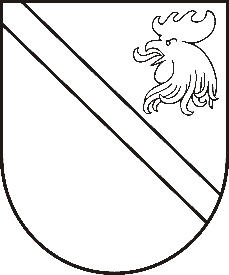 Reģ. Nr. 90000054572Saieta laukums 1, Madona, Madonas novads, LV-4801 t. 64860090, e-pasts: dome@madona.lv ___________________________________________________________________________MADONAS NOVADA PAŠVALDĪBAS DOMESLĒMUMSMadonā2020.gada 21.janvārī									       Nr.4									       (protokols Nr.2, 3.p.)Par finansējuma piešķiršanu lietotas grīdas mazgājamās mašīnas iegādei2019. gadā tika paredzēts no Barkavas pagasta pārvaldes nesadalītajiem līdzekļiem iegādāties lietotu grīdas mazgājamo mašīnu. Grīdas mazgājamā mašīna tika piegādāta 2019. gadā. Rēķins par piegādātās grīdas mazgājamās mašīnas piegādi saņemts 2020. gada 8. janvārī. Lai varētu veikt piegādātās grīdas mazgājamās mašīnas rēķina apmaksu nepieciešams finansējums EUR 1813.79 (viens tūkstotis astoņi simti trīspadsmit euro 79 centi).Noklausījusies sniegto informāciju par finansējuma nepieciešamību, ņemot vērā 21.01.2020. Finanšu un attīstības komitejas atzinumu, atklāti balsojot: PAR – 10 (Agris Lungevičs, Zigfrīds Gora, Ivars Miķelsons, Andrejs Ceļapīters, Antra Gotlaufa, Valda Kļaviņa, Andris Sakne, Rihards Saulītis, Aleksandrs Šrubs, Gatis Teilis), PRET – NAV, ATTURAS – NAV, Madonas novada pašvaldības dome  NOLEMJ:Piešķirt finansējumu lietotas grīdas mazgājamās mašīnas iegādei EUR 1 813.79 (viens tūkstotis astoņi simti trīspadsmit euro 79 centi) no Barkavas pagasta pārvaldes nesadalītajiem finanšu līdzekļiem.Domes priekšsēdētājs								          A.LungevičsA.Škēls 64829604